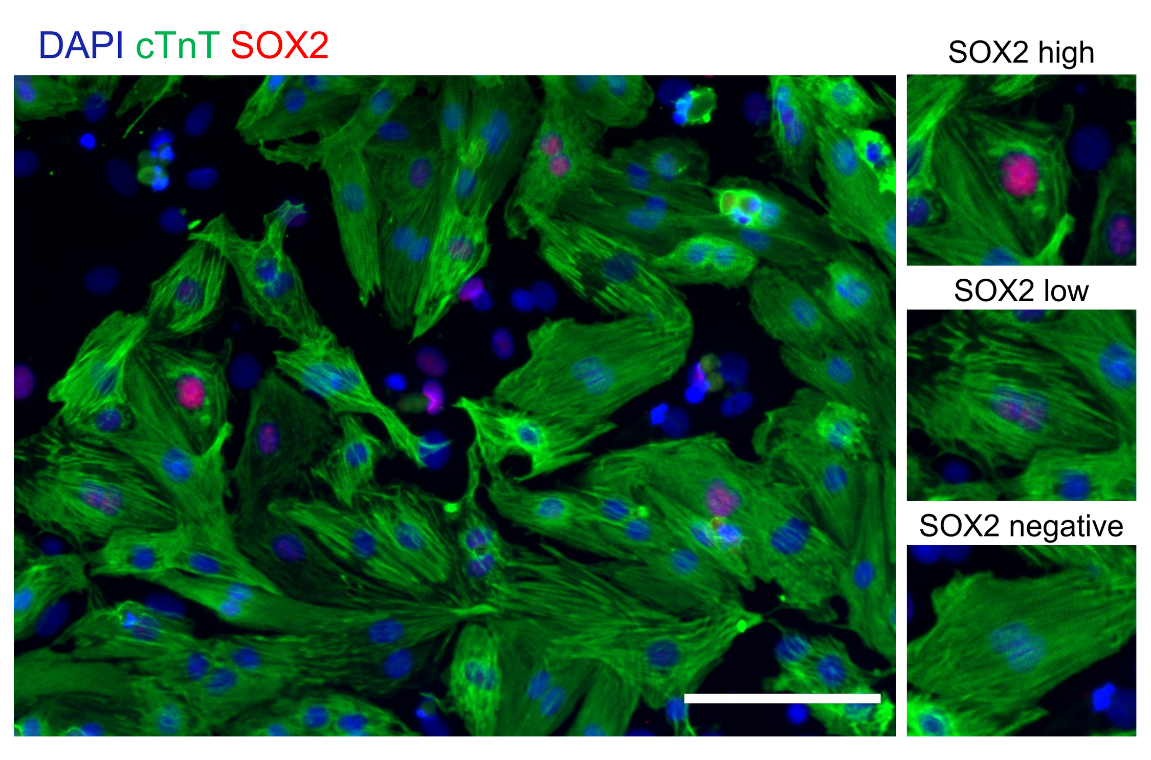 S3 Fig: SOX2 expression level correlated with cardiomyocyte phenotype. Immunostaining of SOX2 and cTnT in Ad-CMV-MKOS transduced cardiomyocytes (3 days post transduction). SOX2 high was defined as cells with a nuclear SOX2 fluorescence signal greater than the median fluorescence intensity of the SOX2 positive population and SOX2 low defined as signals below this median. Representative image from n=4 replicates, 4-6 fields per replicate. (Scale bar = 100 µm).